…………….. ÜNİVERSİTESİ…………….…….UNIVERSITY2019/2020 AKADEMİK YILI 2019/2020 ACADEMIC YEARİSTANBUL ÜNİVERSİTESİ MEVLANA ADAY ÖĞRETİM ÜYESİ BAŞVURU FORMUMEVLANA CANDIDATE ACADEMIC STAFF APPLICATION FORM OF İSTANBUL UNIVERSITY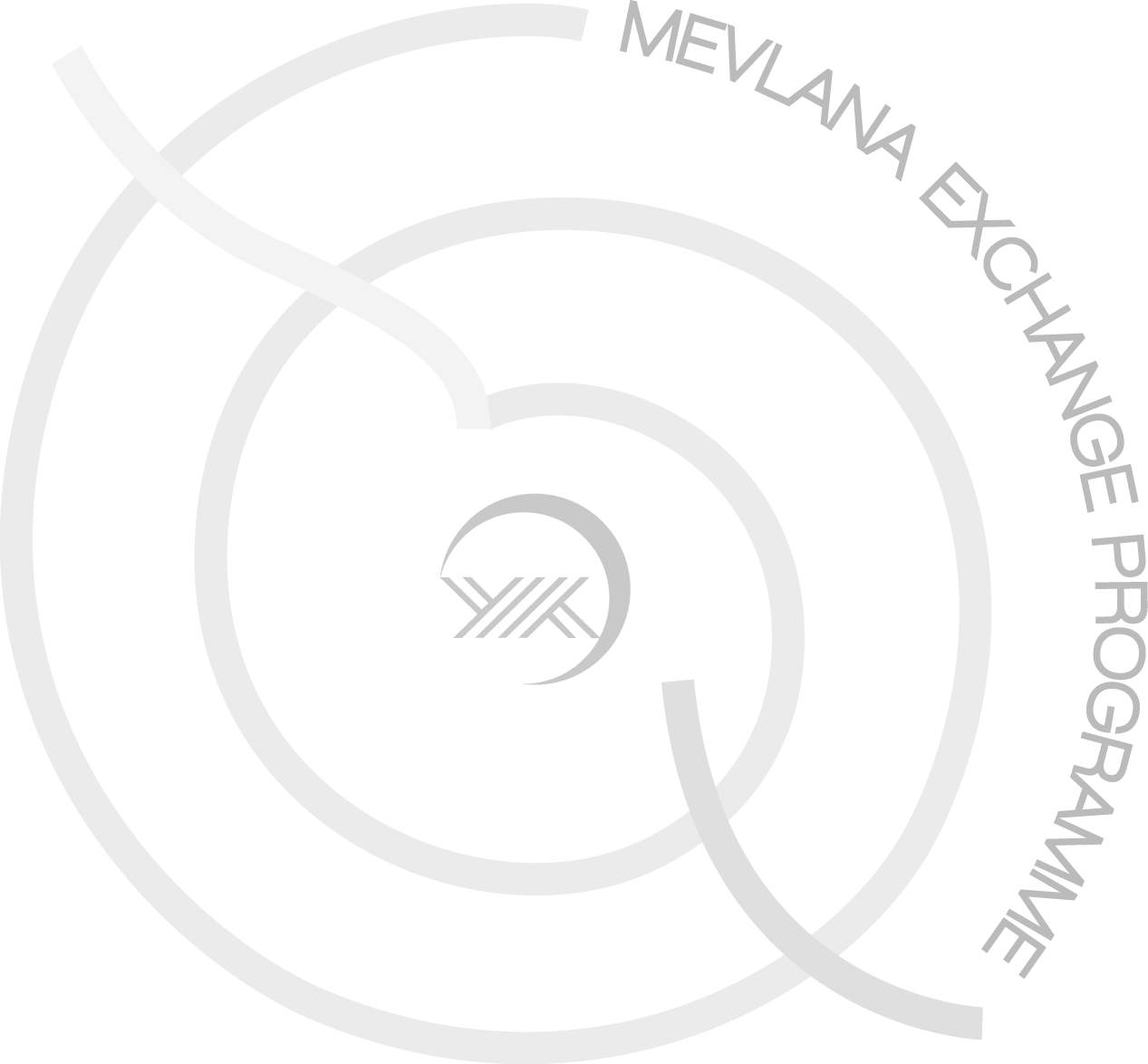 Adı – SoyadıName-SurnamePasaport NoPassport NoUnvanTitle Prof.Dr      Assoc.Prof       Assist.Prof.       OtherCinsiyetSexKadın                          Erkek    Female                           MaleFakülteFaculty/College/InstitutionBölüm / ProgramDepartment/ProgrammeE-postaE-mailYabancı DilLanguageEklerAdditional Required DocumentsAcademic Portfolio  PassportTarih ve İmzaDate and Signature(by Student)